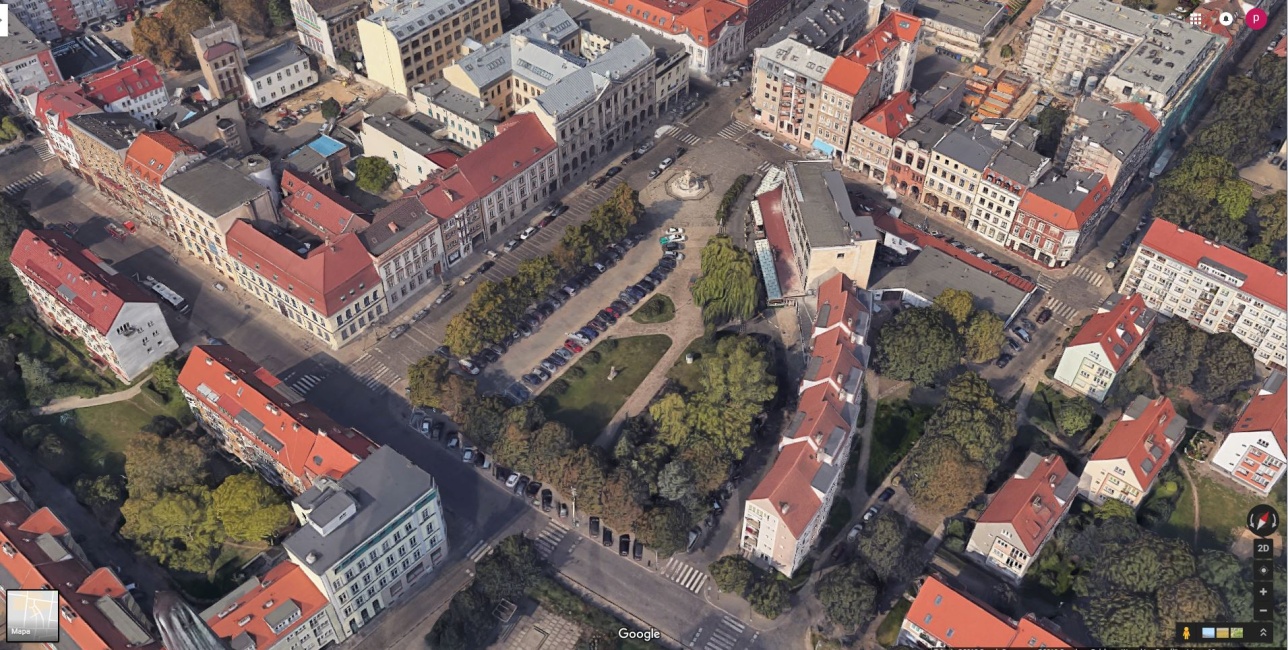 WIDOK 1A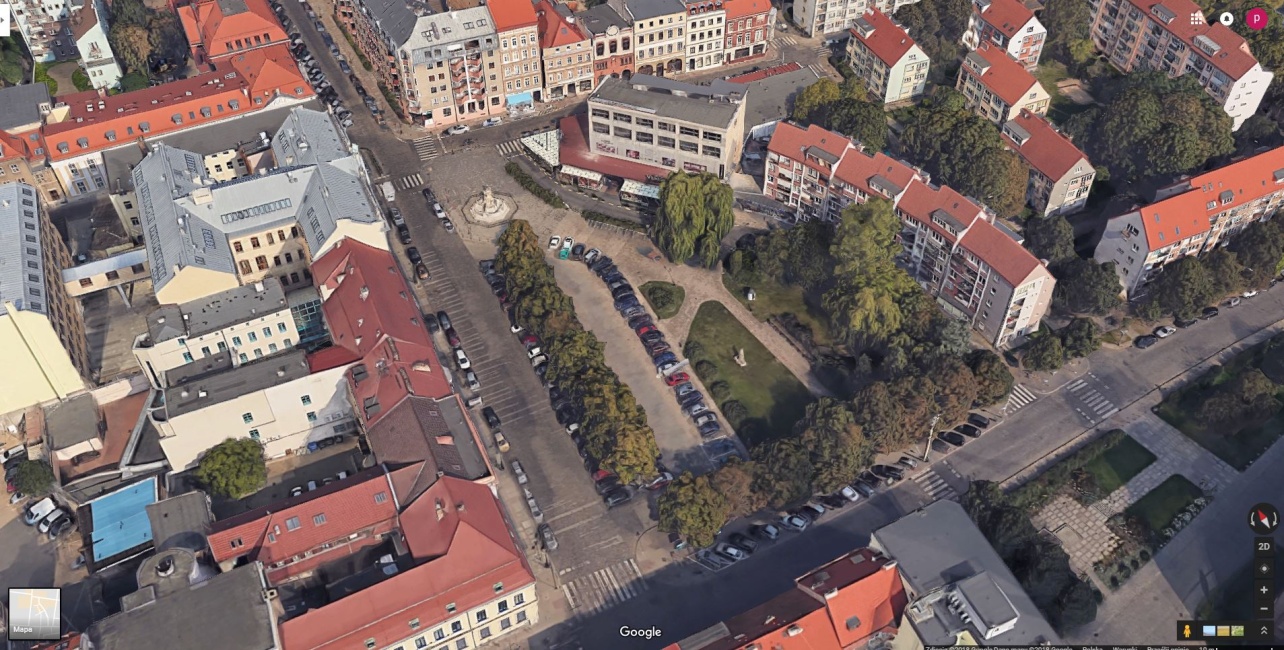 WIDOK 2A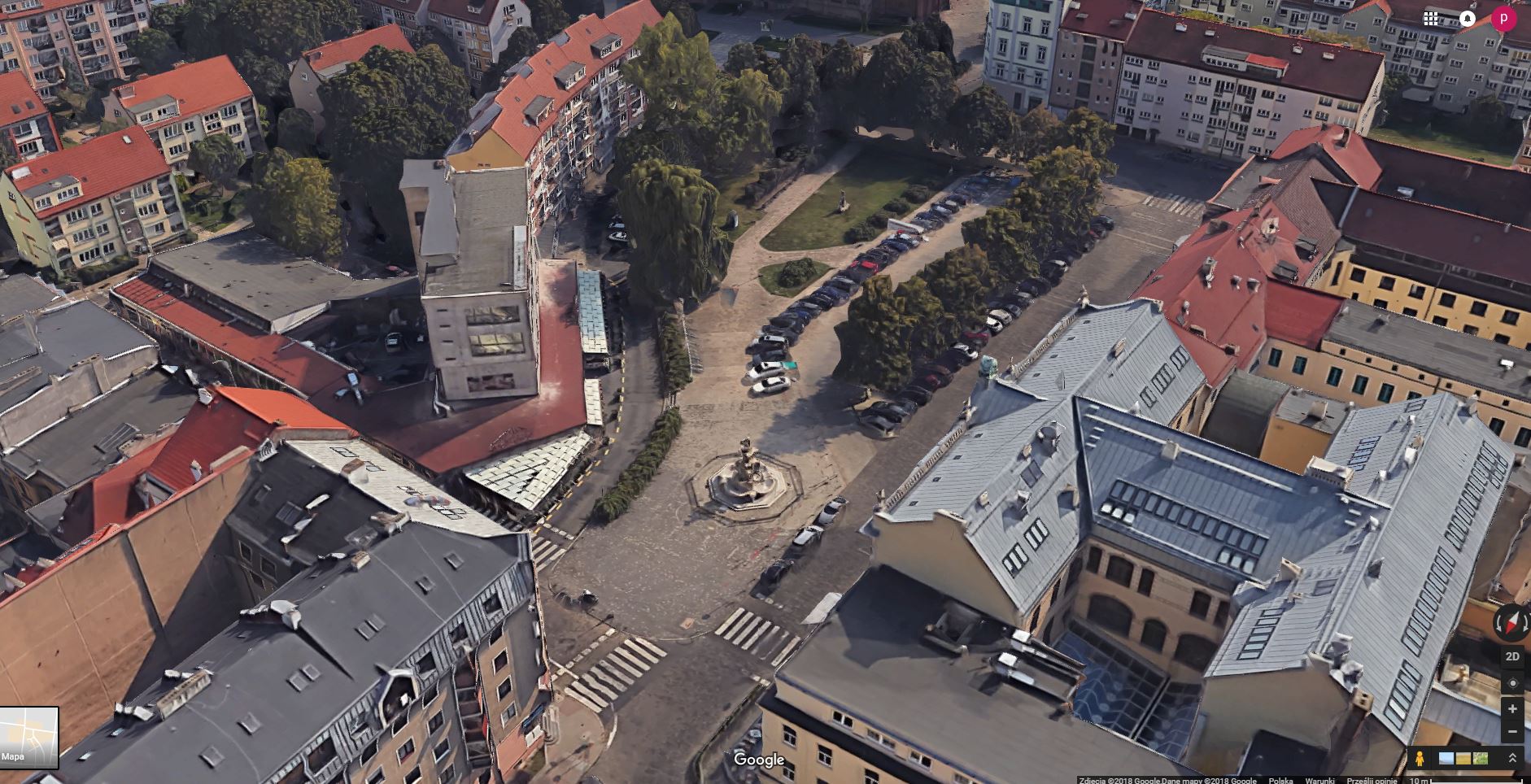 WIDOK 3A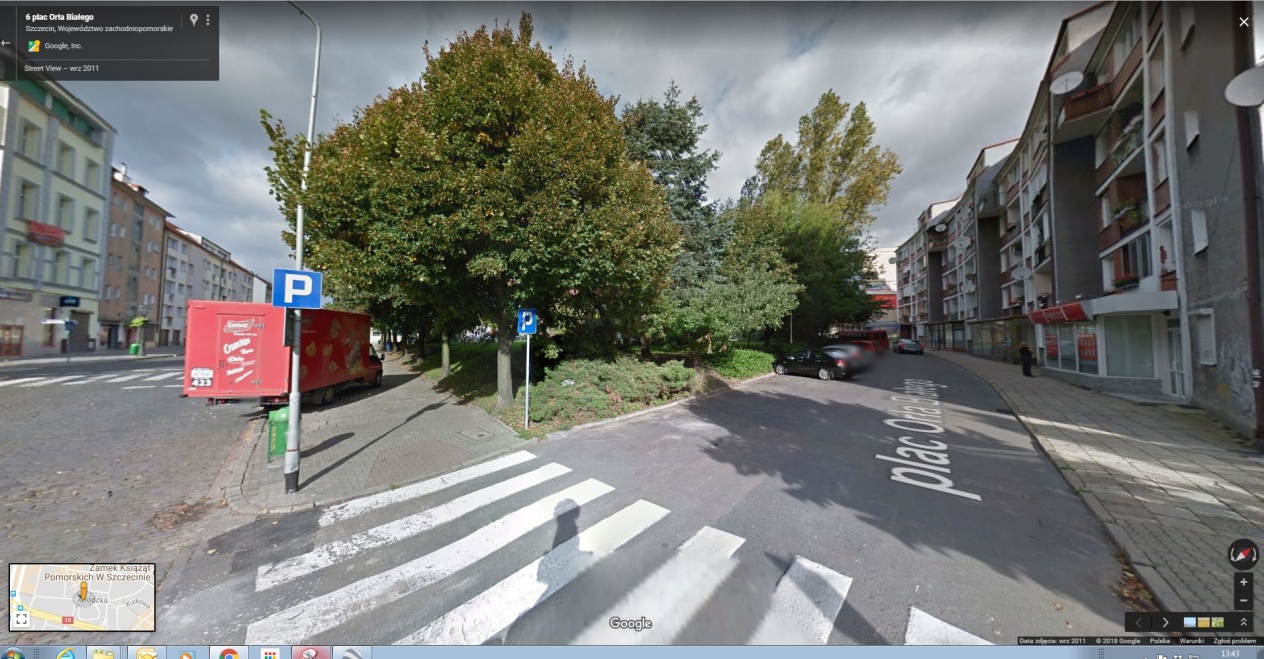 WIDOK 1B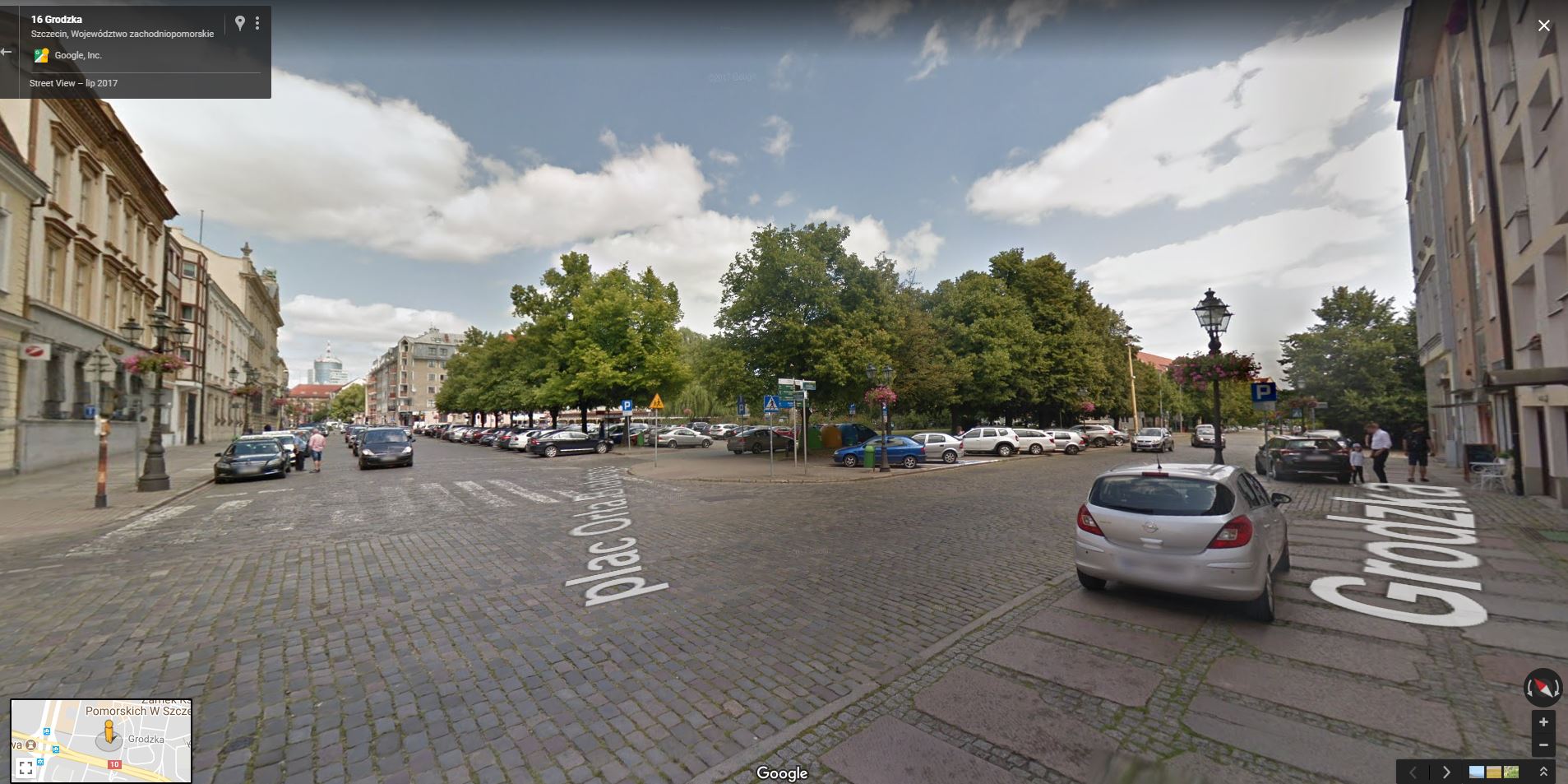 WIDOK 2B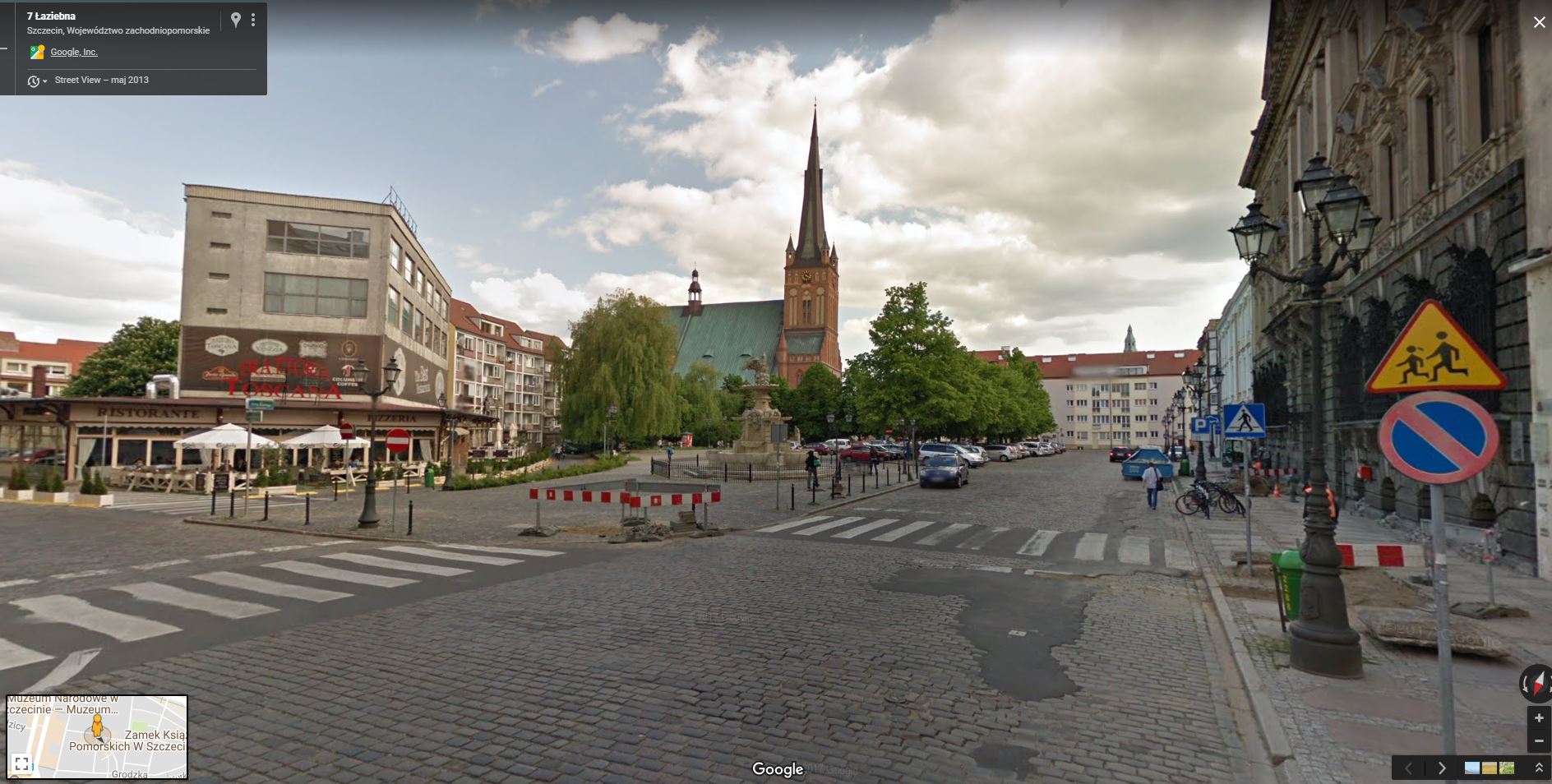 WIDOK 3B